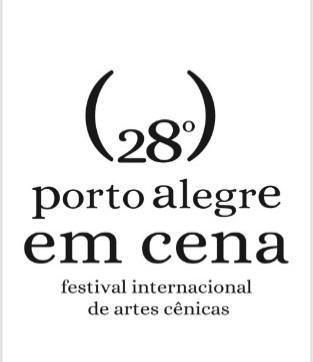 28º PORTO ALEGRE EM CENA INICIA NA PRÓXIMA TERÇA-FEIRA, DIA 19 DE OUTUBRONa estreia exposições de dois importantes artistas nacionais e o tradicional Ponto de Encontro. Pela primeira vez completamente gratuito, o festival ocorre de 19 a 31 de outubro em formato híbrido – de forma online e também presencial
Um dos destaques da programação, o artista Xadalu será responsável por obra exposta no foyer nobre do Theatro São Pedro. Crédito: billy valdez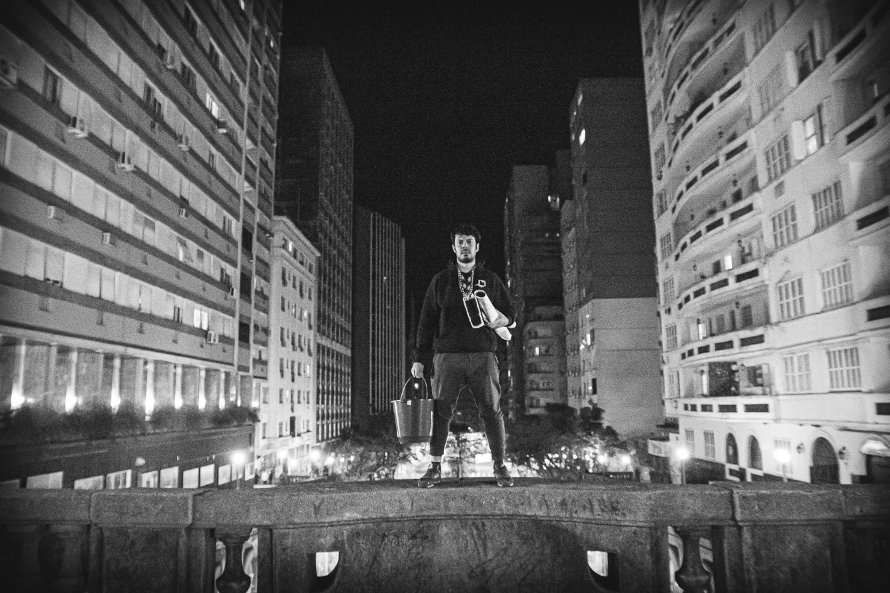 Fotos e vídeosO 28º Porto Alegre Em Cena estreia na próxima terça-feira (dia 19 de outubro), segue por 13 dias e encerra no dia 31 de outubro. Em diferentes pontos da cidade de Porto Alegre e também online, a edição será completamente gratuita e conta com artistas, grupos e composições locais, nacionais e internacionais. No primeiro dia, o Ponto de Encontro será transmitido ao vivo, pelo canal do YouTube, diretamente da Fábrica do Futuro, às 11h. Xadalu e Fernando Zugno serão os responsáveis pelo início dessa programação. O programa será disponibilizado na plataforma Cubo Play e terá audiodescrição, tradução e interpretação em LIBRAS. Dois grandes artistas terão suas obras expostas em lugares emblemáticos da cidade. Entidades, pintura feita por Jaider Esbell, que consiste em gigantescas cobras infláveis, estarão expostas em um dos cartões postais da cidade, o espelho d’água do parque da Redenção. A obra estará exposta durante os 13 dias do festival. Outra exposição será Nhe ´ery – Existe uma cidade sobre nós, de Xadalu Tupã Jekupé, no foyer nobre do Theatro São Pedro (de 19 a 24 e de 26 a 31, das 14h às 19h). Nesta obra o artista expressa o fato das cidades serem cemitérios indígenas, locais de grande alegria no passado, mas que atualmente refletem tristeza, agonia, invisibilidade e marginalidade.  Xadalu também reproduziu Jardim Guarani, exposto por ruas de Porto Alegre, agindo diretamente no cenário urbano da cidade. RETIRADA DE INGRESSOSToda a programação será gratuita, no entanto, para alguns espetáculos, será necessário a retirada de ingressos de forma prévia em função da limitação de lugares e controle de  acessos. Isso poderá ser feito pelo link www.sympla.com.br/portoalegreemcena São os casos das seguintes atrações: Fantasmagória Nº2, Metaverse, Infinitos, Altamira 2042 e Como As Coisas Chegaram Aqui. Os ingressos e instruções serão feitos pelo e-mail cadastrado na plataforma Sympla. Já para eventos realizados pela plataforma zoom, é necessário instalar o aplicativo previamente no computador ou smartphone. Para mais informações ingressosemcena@gmail.com Confira a PROGRAMAÇÃO COMPLETA do 28º Porto Alegre em Cena:19/10, terça-feiraPonto de Encontro - Peninha e convidados, às 11h, Fábrica do Futuro, YouTube e Cubo PlayNhe ´ery – Existe uma cidade sobre nós, de Xadalu Tupã Jekupé, das 14h às 19h, foyer nobre do Theatro São PedroEntidades - Jaider Esbell - o dia todo 20/10, quarta-feiraCrônicas do Amanhã, às 10h, plataforma digitalPonto de Encontro com Reflexão em Cena - Carmen Gil, Sandra Possani e Liane Venturella, às 11h, Fábrica do Futuro e YouTubeEntidades - Jaider Esbell - o dia todo Nhe ´ery – Existe uma cidade sobre nós, de Xadalu Tupã Jekupé, das 14h às 19h, foyer nobre do Theatro São Pedro Mostra Universitária, às 18h (Meu Canto é de ninguém e Luna), YouTubeOficina Conhecendo o vídeo Mapping, 18h às 20h30, via zoom (inscrições pelo Sympla até 20/10)Anatomia Temporária, às 18h30, Escadaria do Viaduto Otávio RochaEla E Os Porcos, às 20h, YouTube e Cubo PlayConcerto com pianista tcheco Václav Pacl, às 20h, Theatro São Pedro21/10, quinta-feiraCrônicas do Amanhã, 10h, plataforma digitalPonto de Encontro com Reflexões em Cena, às 11h, Fábrica do Futuro e YouTubeEntidades - Jaider Esbell - o dia todoNhe ´ery – Existe uma cidade sobre nós, de Xadalu Tupã Jekupé, das 14h às 19h, foyer nobre do Theatro São Pedro Intervenções urbnas Corpo e Cidade - Oficina Online, 14h às 17h, via zoom Metaverse: estamos no fim de algo, 17h, 18h e 19h, Fábrica do FuturoMostra Universitária, às 18h (Utopianism Sparkle e Isso é um começo), no YouTubeAnatomia Temporária, às 18h30, Escadaria do Viaduto Otávio RochaEla E Os Porcos, às 20h, YouTube e Cubo Play22/10, sexta-feiraCrônicas do Amanhã, às 10h, plataformas digitaisPonto de Encontro com Reflexões em Cena, às 11h, Fábrica do Futuro e YouTubeEntidades - Jaider Esbell- o dia todoNhe ´ery – Existe uma cidade sobre nós, de Xadalu Tupã Jekupé, das 14h às 19h, foyer nobre do Theatro São PedroCamaleões - Oficina Online, 14h – 17h, via zoomMetaverse: estamos no fim de algo, 17h, 18h e 19h, Fábrica do FuturoMostra Universitária, às 18h (Sobre mãe e filha e Usuário não encontrado), YouTubeEsquadros, às 20h, Monumento aos AçorianosEla E Os Porcos, às 20h, YouTube e Cubo Play23/10, sábadoPonto de Encontro, às 11h, Fábrica do Futuro e YouTubeEntidades - Jaider Esbell - o dia todoNhe ´ery – Existe uma cidade sobre nós, de Xadalu Tupã Jekupé, das 14h às 19h, foyer nobre do Theatro São PedroOficina de circo (presencial), 14h às 18h, Areal da BaronesaMetaverse: estamos no fim de algo, 17h, 18h e 19h, Fábrica do FuturoInfinitos, às 20h, Teatro Bruno Kiefer24/10, domingoPonto de Encontro + Weapon is part of my body (Arma é parte do corpo), às 11h, YouTube e Cubo Play Entidades - Jaider Esbell – dia todoNhe ´ery – Existe uma cidade sobre nós, de Xadalu Tupã Jekupé, das 14h às 19h, foyer nobre do Theatro São PedroRespira Não Pira, às 14h, Esplanada da Restinga e sinaleira de pedestres na Rua João Antônio da Silveira, próximo à Rua Almada e 16h, Praça Inácio Antônio da Silveira (Belém Novo) e sinaleira da esquina das ruas Heitor Vieira e Cecílio MonzaMetaverse: estamos no fim de algo, às 17h, 18h e 19h, Fábrica do FuturoInfinitos, às 20h, Teatro Bruno Kiefer25/10, segunda-feiraCrônicas do Amanhã, 10h, plataforma digitalPonto de Encontro, Fábrica do Futuro e YouTubeEntidades - Jaider Esbell – dia todoA Última Negra, às 20h, YouTube e Cubo PlayMostra Universitária, às 18h (Televisões O Jogo das Velhas e Voz para Cumaná – Um dia de fúria), YouTubeMetaverse: estamos no fim de algo, às 17h, 18h e 19h, Fábrica do FuturoAltamira 2042, às 20h, Sala Carlos Carvalho / Casa de Cultura Mario QuintanaOficina Composição em Tempo Real – Stravaganza – (presencial), 10h às 13h30 Voluntários da Pátria, às 18h, quadrilátero das avenidas Voluntários da Pátria e Senador Salgado Filho, Ruas Dr. Flores e Marechal Floriano Peixoto26/10, terça-feiraCrônicas do Amanhã, 10h, plataforma digitalOficina Composição em Tempo Real – Stravaganza – (presencial), 10h às 13h30Ponto de Encontro com Reflexões em Cena com Luciana Lara e Marina Mendo, às 11h, Fábrica do Futuro e YouTubeEntidades - Jaider Esbell – dia todoNhe ´ery – Existe uma cidade sobre nós, de Xadalu Tupã Jekupé, das 14h às 19h, foyer nobre do Theatro São PedroMetaverse: estamos no fim de algo, às 17h, 18h e 19h, Fábrica do FuturoVoluntários da Pátria, às 18h, em frente ao Shopping Wallig – calçadas e paradas de ônibusMostra Universitária, às 18h (Será que fica pronto a tempo? e Enófila Analisa:mijê de gatê), YouTubeSr. Esquisito, às 20h, YouTube e Cubo PlayAltamira 2042, às 20h, Sala Carlos Carvalho / Casa de Cultura Mario Quintana27/10, quarta-feiraCrônicas do Amanhã, 10h, plataforma digitalOficina Composição em Tempo Real – Stravaganza – (presencial), 10h às 13h30Ponto de Encontro com Reflexões em Cena - Gabriela Carneiro da Cunha e convidados, às 11h, Fábrica do Futuro e YouTubeNhe ´ery – Existe uma cidade sobre nós, de Xadalu Tupã Jekupé, das 14h às 19h, foyer nobre do Theatro São PedroEntidades - Jaider Esbell – dia todoMetaverse: estamos no fim de algo, às 17h, 18h e 19h, Fábrica do FuturoCamaleões, às 18h, Praça da AlfândegaMostra Universitária, às 18h (Evaporar os dias que soam no escuro e Dentro do Dentro, via zoom), YouTubeCo Ês, às 20h, YouTube e Cubo PlayAltamira 2042, às 20h, Sala Carlos Carvalho / Casa de Cultura Mario Quintana28/10, quinta-feiraCrônicas do Amanhã, 10h, plataforma digitalPonto de Encontro com Reflexões em Cena - Luiz Paulo Vasconcellos e Camila Bauer, às 11h, Fábrica do Futuro e YouTubeOficina O Corpo como Memória Sonora, 10h às 12h, via zoomKuumba, às 12h, portões do Cais Mauá (iniciando na Av. Sepúlveda e Praça da Alfândega)Entidades - Jaider Esbell – dia todoNhe ´ery – Existe uma cidade sobre nós, de Xadalu Tupã Jekupé, das 14h às 19h, foyer nobre do Theatro São PedroMostra Universitária, às 18h (Oito e Obediência), YouTubeComo As Coisas Chegaram Aqui, às 18h e 21h, Galeria La PhotoDe La Mancha: O Cavaleiro Trapalhão, às 20h, YouTube e Cubo PlayAltamira 2042, às 20h, Sala Carlos Carvalho / Casa de Cultura Mario Quintana29/10, sexta-feiraCrônicas do Amanhã, 10h, plataforma digitalPonto de Encontro com Reflexões em Cena com Ivan Haidar e SPPA, às 11h, Fábrica do Futuro e YouTubeEntidades - Jaider Esbell – dia todoOficina O Corpo como Memória Sonora, 10h às 12h, via zoomNhe ´ery – Existe uma cidade sobre nós, de Xadalu Tupã Jekupé, das 14h às 19h, foyer nobre do Theatro São PedroMostra Universitária, às 18h (Eu preciso da sua presença e Dia de Ira Audiodrama), YouTubeComo As Coisas Chegaram Aqui, às 18h e 21h, Galeria La PhotoQuase Corpos: Um Estudo do Teatro de Beckett, às 20h, YouTube e Cubo PlayFantasmagoria nº 2, às 21h, Theatro São Pedro30/10, sábadoPonto de Encontro, às 11h, Fábrica do Futuro e YouTubeEntidades - Jaider Esbell – dia todoNhe ´ery – Existe uma cidade sobre nós, de Xadalu Tupã Jekupé, das 14h às 19h, foyer nobre do Theatro São PedroBando, às 16h, Parque GermâniaComo As Coisas Chegaram Aqui, às 18h e 21h, Galeria La Photo Fantasmagoria nº 2, às 21h, Theatro São Pedro31/10, domingoPonto de Encontro + Weapon is part of my body (Arma é parte do corpo), às 11h, YouTube e Cubo Play Entidades - Jaider EsbellNhe ´ery – Existe uma cidade sobre nós, de Xadalu Tupã Jekupé, das 14h às 19h, foyer nobre do Theatro São PedroBando, às 11h, Parque Chico MendesKuumba, às 16h, Praça MéxicoFantasmagoria nº 2, às 18h, Theatro São PedroO 28º Porto Alegre em Cena é apresentado pela Secretaria da Cultura do Estado do Rio Grande do Sul e Prefeitura de Porto Alegre. Tem patrocínio de PMI Foods, Angus Las Piedras e Panvel. Conta com o apoio do Itaú Cultural. Tem o apoio Institucional do Iberescena e Fundação Nacional das Artes e Ministério do Turismo. Parceria com a Fábrica do Futuro, Galeria La Photo, TVE, FM Cultura, RBS TV e Grupo Reunidos. Primeira Fila Produções é a agente Cultural. Realização Prefeitura de Porto Alegre, através da Secretaria Municipal da Cultura.  Financiamento do Pró-cultura RS, Governo do Rio Grande do Sul.ASSESSORIA DE IMPRENSAAGÊNCIA CIGANACátia Tedesco – catia@agenciacigana.com – 51 98181-2000